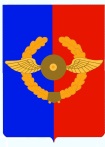 Российская ФедерацияД У М АСреднинского городского поселенияУсольского муниципального районаИркутской областичетвертого созываР Е Ш Е Н И ЕОт _________г.                                                                                           № р.п. СреднийО внесении изменений и дополнений в Устав Среднинского муниципального образованияС целью приведения Устава Среднинского муниципального образования, принятого решением Думы от 23.12.2005 г. № 11., в соответствие с действующим законодательством, учитывая изменения, внесённые в Федеральный закон от 06.10.2003 г. № 131-ФЗ «Об общих принципах организации местного самоуправления в Российской Федерации» Федеральным законом от 01.07.2021 г. № 289-ФЗ «О внесении изменений в статью 28 Федерального закона «Об общих принципах организации местного самоуправления в РФ», Федеральным законом от 02.07.2021г. № 304-ФЗ «О внесении в Лесной кодекс Российской Федерации и статьи 14 и 16 Федерального закона «Об общих принципах организации местного самоуправления в Российской Федерации», Федеральным законом от 30.12.2021 г. № 492-ФЗ «О внесении изменений в Федеральный закон «Об искусственных земельных участках, созданных на водных объектах, находящихся в федеральной собственности, и о внесении изменений в отдельные законодательные акты Российской Федерации» и отдельные законодательные акты Российской Федерации», руководствуясь статьями 31, 45, 48 Устава Среднинского муниципального образования, Дума  Среднинского городского поселения Усольского муниципального района Иркутской областиР Е Ш И Л А:1. Внести в Устав Среднинского муниципального образования следующие изменения и дополнения:1) в части 1 статьи 6:дополнить новым пунктом 20.1 следующего содержания:«20.1) принятие решений о создании, об упразднении лесничеств, создаваемых в их составе участковых лесничеств, расположенных на землях населенных пунктов поселения, установлении и изменении их границ, а также осуществление разработки и утверждения лесохозяйственных регламентов лесничеств, расположенных на землях населенных пунктов поселения;»;дополнить новым пунктом 20.2 следующего содержания:«20.2) осуществление мероприятий по лесоустройству в отношении лесов, расположенных на землях населенных пунктов поселения;»;в пункте 37 слова «, проведение открытого аукциона на право заключить договор о создании искусственного земельного участка» исключить;2) в статье 14.1:в части 4 слово «Новости» заменить на слова «Информационный бюллетень Среднинского муниципального образования»;в части 9 слово «Новости» заменить на слова «Информационный бюллетень Среднинского муниципального образования»;3) в части 4 статьи 16 слова «или общественные обсуждения» исключить;4) в части 7 статьи 47 слово «Новости» заменить на слова «Информационный бюллетень Среднинского муниципального образования»;5) в части 10 статьи 48 слово «Новости» заменить на слова «Информационный бюллетень Среднинского муниципального образования»;6) в статье 70.1:часть 1 дополнить абзацем следующего содержания:«Муниципальный контроль подлежит осуществлению при наличии в границах Среднинского городского поселения объектов соответствующего вида контроля.»;дополнить частью 1.1. следующего содержания:«1.1. Определение органов местного самоуправления Среднинского городского поселения, наделённых полномочиями по осуществлению муниципального контроля, установление их организационной структуры, полномочий, функций, порядка их деятельности и определение перечня должностных лиц указанных органов местного самоуправления и их полномочий осуществляются в соответствии с Положением о муниципальном контроле, утверждаемом Думой городского поселения».2. Главе Среднинского городского поселения Усольского муниципального района Иркутской области в порядке, установленном Федеральным законом от 21.07.2005 года № 97-ФЗ «О государственной регистрации уставов муниципальных образований», представить настоящее Решение на государственную регистрацию.3. Настоящее Решение вступает в законную силу после государственной регистрации и дня официального опубликования в газете «Информационный бюллетень Среднинского муниципального образования». Глава Среднинского городского поселения Усольского муниципального района                                         М.А. СемёноваПредседатель Думы городского поселения Среднинского муниципального образования                             Е.Ю. Евсеев